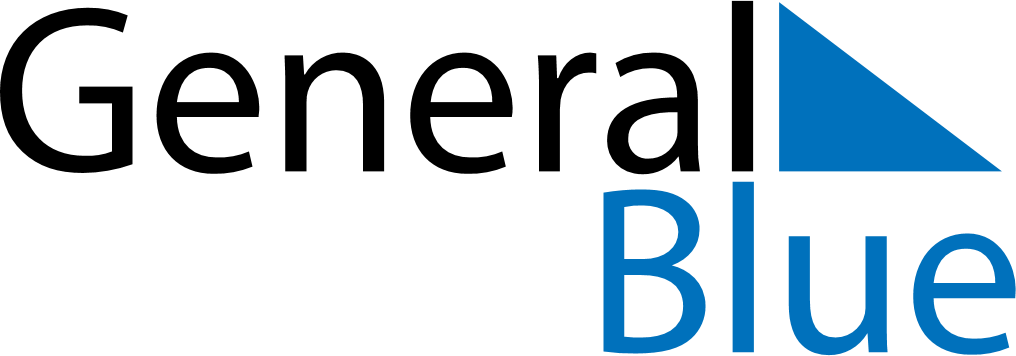 Philippines 2024 HolidaysPhilippines 2024 HolidaysDATENAME OF HOLIDAYJanuary 1, 2024MondayNew Year’s DayJanuary 23, 2024TuesdayFirst Philippine Republic DayFebruary 2, 2024FridayConstitution DayFebruary 10, 2024SaturdayChinese New YearFebruary 24, 2024SaturdayLantern FestivalFebruary 25, 2024SundayEDSA Revolution AnniversaryMarch 28, 2024ThursdayMaundy ThursdayMarch 29, 2024FridayGood FridayMarch 30, 2024SaturdayEaster SaturdayMarch 31, 2024SundayEaster SundayApril 9, 2024TuesdayDay of ValorApril 10, 2024WednesdayEnd of Ramadan (Eid al-Fitr)April 27, 2024SaturdayLapu-Lapu DayMay 1, 2024WednesdayLabour DayJune 12, 2024WednesdayIndependence DayJune 16, 2024SundayFeast of the Sacrifice (Eid al-Adha)June 19, 2024WednesdayJosé Rizal’s birthdayJuly 7, 2024SundayIslamic New YearJuly 27, 2024SaturdayIglesia ni Cristo DayAugust 21, 2024WednesdayNinoy Aquino DayAugust 26, 2024MondayNational Heroes’ DaySeptember 15, 2024SundayBirthday of Muhammad (Mawlid)September 17, 2024TuesdayMid-Autumn FestivalNovember 1, 2024FridayAll Saints’ DayNovember 2, 2024SaturdayAll Souls’ DayNovember 30, 2024SaturdayBonifacio DayDecember 8, 2024SundayFeast of the Immaculate Conception of the Blessed Virgin MaryDecember 24, 2024TuesdayChristmas EveDecember 25, 2024WednesdayChristmas DayDecember 30, 2024MondayRizal DayDecember 31, 2024TuesdayNew Year’s Eve